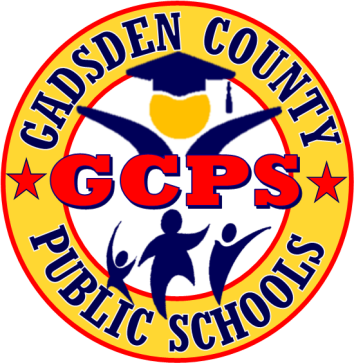 GADSDEN COUNTY SCHOOLS(Daily Report of Cases)Confirmed COVID-19 Cases:Saturday, September 26, 2020Stewart Street Elementary: 1 EmployeeSunday, September 27, 2020Gadsden County High: 2 Students